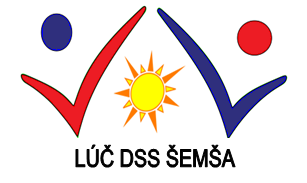 LÚČ – Domov sociálnych služieb, Šemša 139, 044 21 Šemšahľadá do tímu  *     Opatrovateľ/-ka   *     Sestra zmenováPlat podľa zaradenia a praxe.  K tomu príplatky za nočné, sviatky, soboty, nedele. Ďalšie benefity pre zamestnanca: *    týždeň dovolenky naviac (spolu 6-7 týždňov),                *    100 € príspevok na regeneráciu, *    30 € príspevok na zdravotnú starostlivosť (pomôcky), *    cena obeda 0,50 centov,*    po dvoch rokoch príspevok na rekreáciu do výšky 275,-€Bližšie info:         PaM:      055 / 697 01 21,   0948 389 574                                Hlavná sestra:    055 / 681 58 32                             Riaditeľ:              055 / 681 58 19                             E-mail:          lucdsssemsa@gmail.com	Nájdete nás na web stránke: https://dsssemsa.euweb.cz a facebooku.